НАРУЧИЛАЦКЛИНИЧКИ  ЦЕНТАР ВОЈВОДИНЕул. Хајдук Вељкова бр. 1, Нови Сад(www.kcv.rs)ОБАВЕШТЕЊЕ О ЗАКЉУЧЕНОМ УГОВОРУ У  ПОСТУПКУ ЈАВНЕ НАБАВКЕ БРОЈ 97-14-OВрста наручиоца: ЗДРАВСТВОВрста предмета: Опис предмета набавке, назив и ознака из општег речника набавке: Набавка болесничких кревета за интензивну негу са температурним листама-12 комада за потребе Клинике за неурологију 33100000 – медицинска опремаУговорена вредност: без ПДВ-а 2.748.000,00 динара, односно 3.022.800,00 динара са ПДВ-омКритеријум за доделу уговора: економски најповољнија понудаБрој примљених понуда: 6Понуђена цена: Највиша: 4.176.000,00 динараНајнижа: 2.399.016,00 динараПонуђена цена код прихваљивих понуда:Највиша: 3.783.600,00  динара Најнижа: 2.748.000,00   динараДатум доношења одлуке о додели уговора: 28.07.2014.Датум закључења уговора: 11.09.2015.Основни подаци о добављачу: „Medico Line “ д.о.о., Рајићева 36, НишПериод важења уговора: до дана у којем добављач у целости испоручи наручиоцу добра која су предмет овог уговора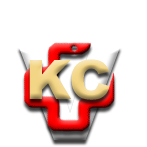 КЛИНИЧКИ ЦЕНТАР ВОЈВОДИНЕ21000 Нови Сад, Хајдук Вељка 1, Србија,телефон: + 381 21 487 22 05; 487 22 17; фаx : + 381 21 487 22 04; 487 22 16www.kcv.rs, e-mail: uprava@kcv.rs, ПИБ:101696893